Answer sheet: Which bin do I belong in?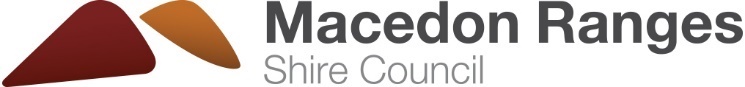 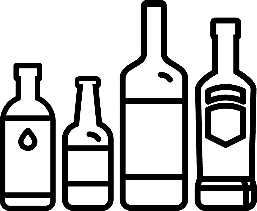 Colour in the items and draw a line to put the item in the right bin.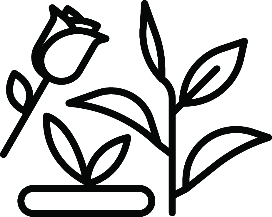 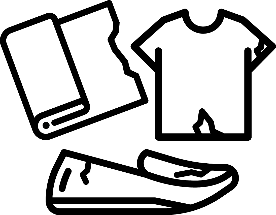 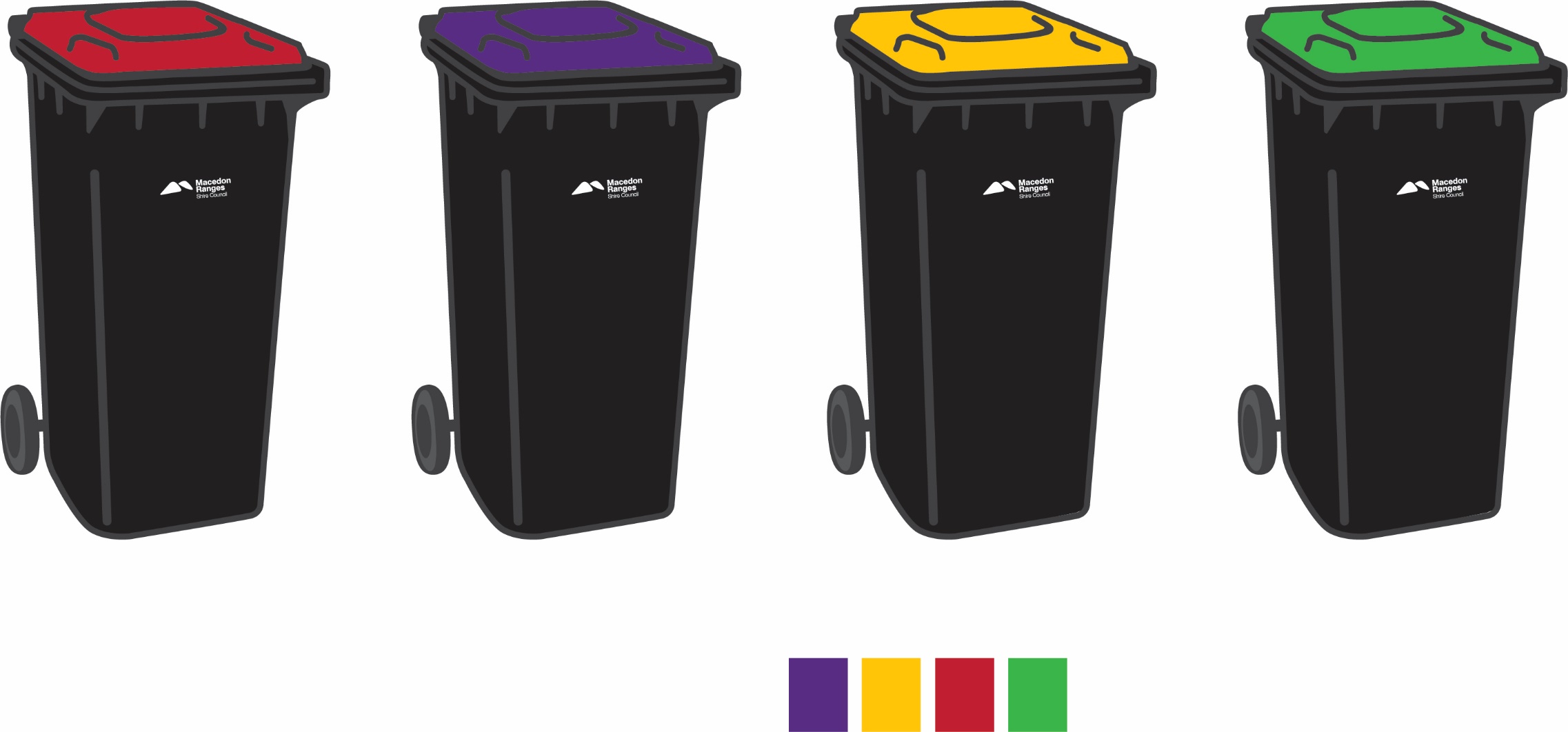 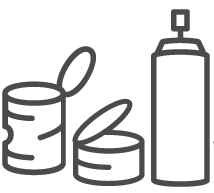 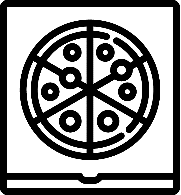 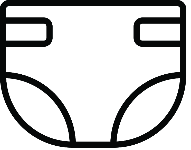 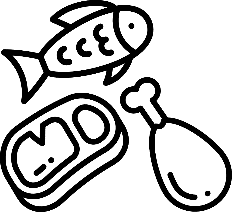 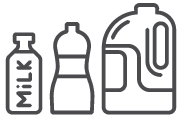 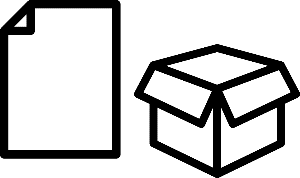 